İÇİNDEKİLERİÇİNDEKİLER	11	AMAÇ	32	KAPSAM	43	TANIMLAR	44	ORGANİZASYON VE EKİPLER	64.1	Arama, Kurtarma ve Tahliye Ekibi	64.2	Yangınla Mücadele Ekibi	74.3	İlk Yardım Ekibi	74.4	Ekiplerin Çalışma Esasları	85	TALİMATLAR	95.1	ACİL DURUMUN DUYURULMASI	95.2	YANGIN DURUMUNDA YAPILMASI GEREKENLER	125.3	İLKYARDIM İHTİYACI OLUŞTUĞUNDA YAPILMASI GEREKENLER	135.4	KİMYASAL SIZINTI DURUMDA YAPILMASI GEREKENLER	145.5	DEPREM DURUMUNDA YAPILMASI GEREKENLER	155.5.1	DEPREM ANINDA YAPILAMASI GEREKENLER	155.5.2	DEPREMDEN SONRA YAPILMASI GEREKENLER	166	ACİL DURUM EKİPLERİNİN GÖREVLERİ	186.1	ARAMA KURTARMA VE TAHLİYE EKİP BAŞKANININ GÖREVLERİ	186.2	ARAMA KURTARMA VE TAHLİYE EKİP ÜYELERİNİN GÖREV VE SORUMLULUKLARI	196.3	YANGINLA MÜCADELE EKİP BAŞKANININ GÖREVLERİ	206.4	YANGINLA MÜCADELE EKİP ÜYELERİNİN GÖREV VE SORUMLULUKLARI	216.5	İLKYARDIM EKİP BAŞKANININ GÖREVLERİ	226.6	İLKYARDIM EKİP ÜYELERİNİN GÖREV SORUMLULUKLARI	23EK 1: UYGUN YANGIN TÜPÜ SEÇİMİ	24EK 2: YANGIN SÖNDÜRME CİHAZI KULLANIMI	25AMAÇ    Bu talimatın amacı; “. . . . . . . . . . . . . . . . . . . . . . ” adresinde bulunan “. . . . . . . . . . . . . . . . . . . .  “ de oluşabilecek acil durumlardan kaynaklanan risk ve etkileri en aza indirmek için acil duruma kontrollü bir şekilde müdahale edilmesini sağlamaktır.Bunlar: Kaza geçirenlerin kurtarılması ve tedavisi,Çalışanların, misafirlerin ve ihtiyaç duyulması halinde yerel halkın kurtarılması,Mala ve malzemeye gelecek hasarın azaltılması,Yayılmayı önlemek olayı kontrol altına almak,Olaydan etkilenmiş alanları güvenli hale getirmek,Acil durum şartlarına ve olaya neden olabilecek benzer prosesler için ekipman ve kayıtların korunup saklanması,Yönetime ve şirket uzmanlarına gerekli bilgileri ( sağlık, emniyet, yangın, güvenlik, risk yönetimi ) sağlamak,Gerektiğinde basın, yayın organları ile yetkili mercileri yönlendirmektedir.KAPSAM     Bu talimat, . . . . . . . . . . . . . . . . . . . . . . . . . . . . . . .  ünvanlı işyerinde uygulanır.TANIMLAR     Aşağıdaki durumlar, yönetimin acil müdahalesi ve olayı kontrol altına alıp sonlandırması için gerekli kaynaklar ile olaya müdahale edilmesi gerektiren durumlardır. Bunlar:Ciddi yaralanmalar ve ölümler ( iş kazası vb. ) ,Malın/malzemenin uğradığı büyük hasarlar ( deprem vb. ) ,Saha dışındaki ciddi hasarlar ( trafik kazası vb. ) ,İşin devamlılığına tehdit oluşturan unsurlar ( fırtına vb. ) ,Şirket emniyetine yönelik tehditler ( terörist saldırısı, sabotaj ),Ciddi çevresel hasarlar ( yangın, sel vb. )Yukarıda belirtilen ve taşıdıkları potansiyel tehlikelerin sonuçlarının ortaya konulduğu olaylar;Yangın,Bombalama, sabotaj, terörizm,Savaş,Deprem,Sel veya su baskını,Fırtına,Patlama,Korozif ya da zehirli gaz ve sıvıların dağılması,Ekipmanların bozulması veya kullanılmaz hale gelmesi,İş kazaları,şeklinde gerçekleşebilir.ORGANİZASYON VE EKİPLERArama, Kurtarma ve Tahliye EkibiArama, Kurtarma ve Tahliye Ekibi’nin görevi yangın ve diğer acil durumlarda can ve mal kurtarma işlerini yapmaktır. Kurtarma ekibi öncelikli görevi canlıları kurtarmaktır. Daha sonra yangında ilk kurtarılacak evrak, dosya ve diğer eşyayı, olay yerinde bulunanların da yardımı ile ve büro şeflerinin nezareti altında mümkünse çuvallara ve torbalara koyarak boşaltılmaya hazır hâle getirir. Çuval ve torbalar, bina yetkililerinin gerek görmesi hâlinde binanın henüz yanma tehlikesi olmayan kısımlarına taşınır. Yanan binanın genel olarak boşaltılmasına olay yerine gelen itfaiye amirinin veya en büyük mülki amirin emriyle başlanır.Yangınla Mücadele Ekibiİşyerinde çıkacak yangına derhal müdahale ederek yangının genişlemesine mani olmak ve söndürmektir. Söndürme ekibi yangın yerinin altındaki, üstündeki ve yanlarındaki odalarda gereken tertibatı alır, yangının genişlemesini önlemeye ve söndürmeye çalışır.İlk Yardım EkibiHerhangi bir kaza ya da yaşamı tehlikeye düşüren bir durumda hastaya/yaralıya, sağlık görevlilerinin yardımı sağlanıncaya kadar hayatının kurtarılması ya da durumun daha kötüye gitmesini önlemek amacıyla olay yerinde tıbbi araç-gereç aranmaksızın mevcut araç-gereçlerle yapılan ilaçsız ilk yardım uygulamalarını yürütür. Yangın, patlama ve kimyasal sızıntı gibi tehlikeler süresince yanarak ya da diğer sebeplerle yaralanan ve dumandan boğulma tehlikesi geçiren kimselere gerekli ilkyardımı yapan, ekip başı yönetiminde yeterli sayıda personelden meydana getirilen ekiptir.Ekiplerin Çalışma EsaslarıAcil durum ekiplerinin birbirleriyle işbirliği yapmaları ve karşılıklı yardımlaşmada bulunmaları son derece önem taşımaktadır. Ekipler kendi içlerinde bir ekip başkanı bulundurur. Ekip başkanı, aynı Acil Durum koordinatörünün yardımcısıdır. Bununla birlikte ekiplerin yangın anında sevk ve idaresi, itfaiye gelinceye kadar iç düzenlemeyi uygulamakla  görevli amir veya yardımcılarına aittir.  Bu süre içinde ekipler amirlerinden emir alır. İtfaiye gelince, bu ekipler derhal itfaiye amirinin emrine girer.TALİMATLARACİL DURUMUN DUYURULMASIİşyerinde herhangi bir yangın çıkması durumunda, yangını ilk gören en az üç kere yüksek sesle YANGIN VAR diye bağıracak, ikaz düğmeleri ile acil durum ikaz sistemi çalıştırılacak ve kurtarma ekibi organizasyonuyla işyeri dolaşılarak olayın bütün personele duyurulması sağlanacaktır. Yangın büyüklüğüne göre gerekli hallerde İTFAİYE ( TLF:110 )’ ye haber verilecektir. İşveren durumdan haberdar edilecektir.İşyerinde iş kazası meydana gelmesi durumda, kazanın boyutuna göre gerekirse ikaz düğmeleri ile acil durum ikaz sistemi çalıştırılacak ve işyeri ilkyardım ekibi olay yerine çağrılacaktı. İlkyardım ekibi gerekli bilgilere de ulaşarak ( kimlik, kazalının durumu vb. ) işyeri hekimi ve gerekli hallerde sağlık kurumlarına ( TLF: 122 ) haber verilecektir. İşveren durumdan haberdar edilecektir.İşyerinde patlama meydana gelmesi durumunda, ikaz düğmeleri ile acil durum ikaz sistemi çalıştırılacak ve olay işyerinde çalışan bütün personele duyurulacaktır. İkaz sistemi çalıştırılacak ve olay işyerinde çalışan bütün personele duyurulacaktır. İkaz sistemi dışında, kurtarma ekibi organizasyonuyla işyeri dolaşılarak olayın duyurulması sağlanacaktır. Olay derhal İTFAİYE ( TLF: 110 )’ ye haber verilecektir. İşveren durumdan haberdar edilecektir.İşyerinde kimyasal madde sızıntısı, dağılması söz konusu olduğunda, ikaz düğmeleri ile acil durum ikaz sistemi çalıştırılacak ve olay işyerinde çalışan bütün personele duyurulacaktır. Yangın, kurtarma ve ilkyardım ekipleri olay yerine çağrılarak yapılacak inceleme ve elde edilecek bilgilerle gerekli hallerde ( sızıntının türü, sızıntının durdurulamaması, çok büyük olası vb. ) İTFAİYE ( TLF:110 )’ ye haber verilecektir. İşveren durumlardan haberdar edilecektir.Aşağıda acil durumlarda kullanılacak telefon numaraları verilmiş olup, işyerinde çalışan işçilere duyurulacaktır.ACİL TOPLANMA BÖLGESİ: . . . . . . . . . . . . . . . . . . . . YANGIN DURUMUNDA YAPILMASI GEREKENLERÇevrenizde çalışan işçileri, yangın durumunda derhal uyarın,Yangını işyeri yönetimine haber verin veya verdirin,Acil durum ikaz sistemine basın veya basılmasını sağlayın,Kendi can güvenliğinizi tehlikeye atmadan, yangına en yakın söndürücülerle ilk müdahaleyi yapın,Elektrik yangınlarında kesinlikle su kullanmayın,Yangın noktasına gelen işyeri yangın söndürme ekibine olay ile ilgili ( yangının nedeni, türü vb. ) bilgi verin ve ekip üyesi değilseniz olay yerinden uzaklaşın,Tahliye emri verilmesi durumda, yangın söndürme ekibinde görevli değilseniz derhal “ACİL TOPLANMA BÖLGESİNE” gidin,Kendi can güvenliğinizi tehlikeye atmadan kıymetli dosya, evrak ile parlayıcı, patlayıcı maddeleri uzaklaştırın,“Acil toplanma bölgesi” ne giderken panik yapmayın ve telaşa kapılmayın,“Acil toplanma bölgesi” ne giderken, tahliye için ayrılmış yolları kullanın,İşyeri veya acil durum yönetimince verilecek işe dönün emrine kadar çalışmayın.İLKYARDIM İHTİYACI OLUŞTUĞUNDA YAPILMASI GEREKENLERBir kişinin ciddi yaralandığını veya tıbbi müdahaleye ihtiyaç duyduğunu gördüyseniz işyeri ilkyardım ekibine haber veriniz veya verdiriniz,İlkyardım eğitim ve bilginiz varsa ilkyardım ekibi veya sağlık ekipleri gelinceye kadar ilk yardımı yapınız,Daha sonra durum hakkında işverene haber veriniz veya verilmesini sağlayınız,İlkyardım ekibine ulaşamadıysanız derhal sağlık kurumlarına haber veriniz veya verdiriniz,Sağlık kurumuna bulunduğunuz açık adresi düzgün bir şekilde bildiriniz,Yaralının veya hastanın durumunu kısaca tarif ediniz,Yarılı veya hasta sayısını söyleyiniz,Yaralı veya hastanın durumu hakkında bilgi sahibiyseniz, olayın gelişimi hakkında ilkyardım ekibi veya gelen sağlık görevlilerine bilgi veriniz,Gerekli ise ilkyardım ekibi veya sağlık görevlilerine yardımcı olunuz.KİMYASAL SIZINTI DURUMDA YAPILMASI GEREKENLEREğer sızan veya dökülen madde parlayıcı özellikte ise, ona yakın ısı kaynaklarını bölgeden uzaklaştırın,Güvenliğinizi tehlikeye atmayacak ve tehlike yaratan madde hakkında bilgi sahibi iseniz mümkünse sızıntıyı kaynağında engelleyin(musluğun, vananın kapatılması vb.)Gerekli ise acil durum ikazı verin veya verdirin,İşyeri acil durumu ekipleri ile işverene haber verin veya verdirin,Sızan, dağılan madde hakkında bilgi sahibiyseniz işyeri acil durum ekipleri, sızan dökülen kimyasal madde hakkında bilgi verin,Maske, eldiven, gözlük vb. kullanarak önce kendinizi güvenceye alarak, sızıntının yayılım alanını bariyerlerle çevirerek engelleyin,Kimyasalın malzeme güvenlik bilgi formunu göz önüne alarak kimyasalın tehlikelerini izole etmek  ( havalandırma, soğutma vb. ) amacıyla gerekli tedbirleri alın,Kimyasalın malzeme güvenlik bilgi formunu göz önüne alarak kimyasalın tehlikelerini ortadan kaldıracak kişisel koruyucuları kullanarak ve diğer tedbirleri alarak mümkünse temizleme işini yapın,Kimyasalın kontrol altına alınamaması veya temizlenememesi durumunda İTFAİYE’ ye haber verin.DEPREM DURUMUNDA YAPILMASI GEREKENLERDEPREM ANINDA YAPILAMASI GEREKENLERDeprem olduğunu anladığınızda bina içerisinde bulunuyorsanız ve çıkışa çok yakın bir noktada iseniz dışarı çıkarak acil toplanma bölgesine gidin,Dışarı çıkamıyorsanız sallantı tamamlanıncaya kadar;Büroda çalışıyorsanız başınızı koruyarak çelik dolapların önün veya masanın altına çökün,Yapı alanında iseniz kolon altına veya duvara yaklaşın,Yemekhanede bulunuyorsanız yemek masalarının altına girin,Bina dışında iseniz binalardan ve elektrik direklerinden uzak durun,Çömelme işleminizi ellerinizi başınızın üzerine koyup, cenin vaziyeti şeklinde yapın,Bulunduğunuz noktanın malzeme düşme tehlikesi uzak yerlerden olmasına dikkat edin,Pencere veya balkondan atlamayın,Araba içerisindeyseniz arabayı açıklık bir alana sürün ve orada kalın. Köprülerden, alt geçitlerden ve elektrik direklerinden uzak durun,Deprem sırasında mümkünse,Tehlike yaratmayacak şekilde makineler durdurulmalı,Basınçlı gazlara ait tüplerin vanaları kapatılmalı,Ocak, soba vb. söndürülmeli,El aletleri kapatılmalı,Enerji sistemleri kapatılmalıdır.DEPREMDEN SONRA YAPILMASI GEREKENLERSallantı bitiminde kaçış yollarını kullanarak panik yapmadan acil toplanma yerine git.İşyerinde bulunanların sayımını yap.Mahsur kalanları kurtar.Yaralı varsa ilk müdahaleyi yap. Gerekiyorsa yaralıyı hastaneye götür.Yanıcı parlayıcı madde ve gaz kaçağı varsa kontrol et. ( Eğer deprem gece olduysa bu tür kaçakları el feneri ile kontrol et. Kibrit, çakmak ve açık alev gibi maddelerle kontrol etme.)Eğer yangın varsa yangın söndürme talimatına göre hareket et.Elektrikçi; elektrik tesisatını kontrol et. Hasar tespiti yap, hasar yoksa jeneratörü çalıştırarak enerjiyi ver.Bölümlerde hasar tespiti yap.Dökülmüş ve etrafa saçılmış maddelerin temizliğini yap.Herhangi bir hasar yoksa Tesis Müdürü ve Acil Durum Yöneticisinin vereceği talimat doğrultusunda çalışmaya başla.ACİL TOPLANMA BÖLGESİ: . . . . . . . . . . . . . . . . . . . ACİL DURUM EKİPLERİNİN GÖREVLERİARAMA KURTARMA VE TAHLİYE EKİP BAŞKANININ GÖREVLERİİşyerinde bulunan acil çıkışlar, kaçış yollarının açık olup olmadığını ve acil durum aydınlatmalarının çalışıp çalışmadığını sürekli kontrol altında tutmak. Acil durumlarda işyerinde bulunan kişileri acil çıkış kapılarına yönlendirmek ve tahliye işlemini organize etmek. Yangınla Mücadele Ekibinden alacağı talimat ile acil bir durumda öncelikle acil durumdan zarar görmüş kişileri daha sonra önemli belge ve malzemeleri kurtarmak. Acil durumda kişilerin toplanma bölgesinde sayımlarını yapmak, eksik olup olmadığını tespit etmek. Eksikleri söndürme ve kurtarma ekiplerine bildirmek, can ve mal güvenliğini sağlamak Dışarı çıkan personelin Toplanma Bölgesinde toplanmasını sağlayarak yoklama yapmak. Eksiklik tespit edilmesi durumunda eksik olan kişinin kurtarılmasını sağlamak. ARAMA KURTARMA VE TAHLİYE EKİP ÜYELERİNİN GÖREV VE SORUMLULUKLARIİşyerinde olağan durumlarda yangın kaçış yollarını denetleyerek sürekli kullanılabilir durumda olmasını sağlamalıdır.İşyerinde bulunan kişilerin tahliyesine yardımcı olmalıdır.Yangın esnasında ilk olarak yangından etkilenmiş ve kurtarılan kişilerin ilkyardım ekibine teslim etmelidir.Daha sonra “öncelikle kurtarılması gereken” kıymetli dosya, belge, bilgisayar vb. kurtarma ekip başkanına teslim edilmelidir. Kurtarma işlemi sırasında kesinlikle ekip üyesi kendisini tehlikeye atmamalıdır.Yangın tedbirleri ile ilgili eğitim ve tatbikatlara katılmalıdır.Yangın yayılabileceği yerlerdeki çalışan personel ve malzemenin tahliyesinin yapılmasına yardımcı olmalıdır.Yangın esnasında ve sonrasında ekip başkanının vereceği emirler yerine getirilmelidir.YANGINLA MÜCADELE EKİP BAŞKANININ GÖREVLERİİşyerinde alınmış yangın tedbirlerini sürekli kontrol altında tutmalıdır. Yangın söndürme ve yangından korunma araç-gereç ve cihazlarının tespitini yapmalıdır.Tespit edilen aksaklıkları, acil durum yöneticisi ve işveren veya işveren vekiline bildirerek bunların giderilmesini sağlamalı ve takibini yapmalıdır.Ekiplerde görevli personelin şahsi dosyalarını tutmalı, görevleri ile ilgili hususların takibini sağlamalıdır.İşyerinde meydana gelen yangının acilen itfaiyeye ve ilgili yerlere duyurulmasını sağlamalıdır.Yangın anında personeli göreve acilen sevk ederek söndürme, kurtarma, koruma ve ilkyardım çalışmalarını yönetmelidir.Yangın yerinin alt, üst ve yanlarındaki kısımlarda gereken tedbirleri aldırmalı, yangını söndürmeye veya genişlemesini önlemeye çalışmalıdır.Görevli personelin yangın tedbirleri konusunda yıllık eğitim ve tatbikatların yaptırılmasını sağlamalıdır. Söndürme araç-gereç ve cihazlarının bakım, kontrol ve korunmasını sağlamalıdır.İtfaiye ve sivil savunma ile işbirliği yapmalı, bilgi alışverişinde bulunmalıdır.YANGINLA MÜCADELE EKİP ÜYELERİNİN GÖREV VE SORUMLULUKLARIHerhangi bir yangın ve kurtarma olayında paniğe kapılmamalı ve kendisi ile başka bir kişiyi tehlikeye atmadan söndürme ve kurtarma çalışmalarını yapmalıdır.Sorumlu bulunduğu alan ve bölümlerde çıkacak yangına derhal müdahale etmeli, yangını söndürmeli ve yayılmasına mani olmalıdır. Bu çalışmada yangın olayı yerine en yakın olan ekip üyesi mevcut yangın söndürücüyü alıp rüzgarı arkasına alarak;Cihazın mührünü koparmalı,Cihazın pimini çekmeli,Cihazın hortum ucundan çıkan kimyasal maddeyi alevin ön ve alt kısmına doğru tutarak elein arkasına doğru söndürerek ilerlemeli,Elektrikli cihaz, kablo, pano, jeneratör vb. elektrik yangınlarında yangınlarda kesinlikle su kullanmamalı, kuru toz tipi yangın söndürücü kullanmalı.Yangın esnasında ve sonrasında ekip başkanının vereceği emirler yerine getirilmelidir.İşyerinde periyodik olarak düzenlenen yangın eğitimlerine ve yangın tatbikatlarına katılmalıdır.İşyerinde alınmış angın tedbirlerini sürekli kontrol altında tutmalıdır. Tespit ettiği aksaklıkları ekip başkanına bildirmelidir.İşyerinde olağan durumlarda yangın kaçış yollarını denetleyerek sürekli kullanılabilir durumda olmasını sağlamalıdır.İtfaiye ve gelen diğer müdahale, kurtarma ekiplerine yardımcı olmalıdır.İLKYARDIM EKİP BAŞKANININ GÖREVLERİİşyerinde alınmış ilkyardım tedbirlerini sürekli kontrol altında tutmalıdır.İşyerinde ilkyardım amacıyla bulunan sedye, ilaç, sargı malzemeleri vb. araç-gereç ve cihazların tespitini yapmalıdır.Tespit edilen aksaklıkları, acil durum yöneticisi ve işveren veya işveren vekiline bildirerek bunların giderilmesini sağlamalı ve takibini yapmalıdır.Ekiplerde görevli personelin şahsi dosyalarını tutmalı, görevleri ile ilgili hususların takibini sağlamalıdır.İşyerinde meydana gelen yangın, patlama, iş kazası vb. durumlarda yangın ve kurtarma ekip başkanı ile beraber çalışmalıdır.Kişilerin yaralanması ile sonuçlanan olaylarda personeli göreve acilen sevk ederek ilkyardım çalışmalarını yönetmelidir.Görevli personelin ilkyardım tedbirleri konusunda yıllık eğitim ve işyeri tatbikatlarının yaptırılmasını ve katılımları sağlanmalıdır.İLKYARDIM EKİP ÜYELERİNİN GÖREV SORUMLULUKLARIEkip başkanının vereceği talimatları yerine getirmelidir.Tahliye gerektiren durumlarda bütün çalışanların isim listesine göre sayımını yapmalıdır.Gerektiğinde işyerinde çalışan işçilerin tahliyesine yardımcı olmalıdır.Yaralı ve hastaların isim ve durumlarını tespit ederek, tıbbi ilkyardım gelene veya sağlık kurumuna götürünceye kadar gereken ilk yardımı yapılmalıdır.İlkyardım malzemesi acil toplanma alanına getirerek gerekli müdahaleyi yapmalıdır.Durumu ağır olanları tespit ederek ambulans istemeli ve hastaneye gönderilmesini sağlamalıdır.İşyerinde yapılan eğitim çalışmalarına katılmalıdır.İşyerinde alınmış ilkyardım tedbirlerini sürekli kontrol altında tutmalı, tespit ettiği aksaklıkları ilkyardım başkanına bildirilmelidir.ACİL TOPLANMA BÖLGESİ: Fabrika ön bahçesidir. EK 1: UYGUN YANGIN TÜPÜ SEÇİMİ	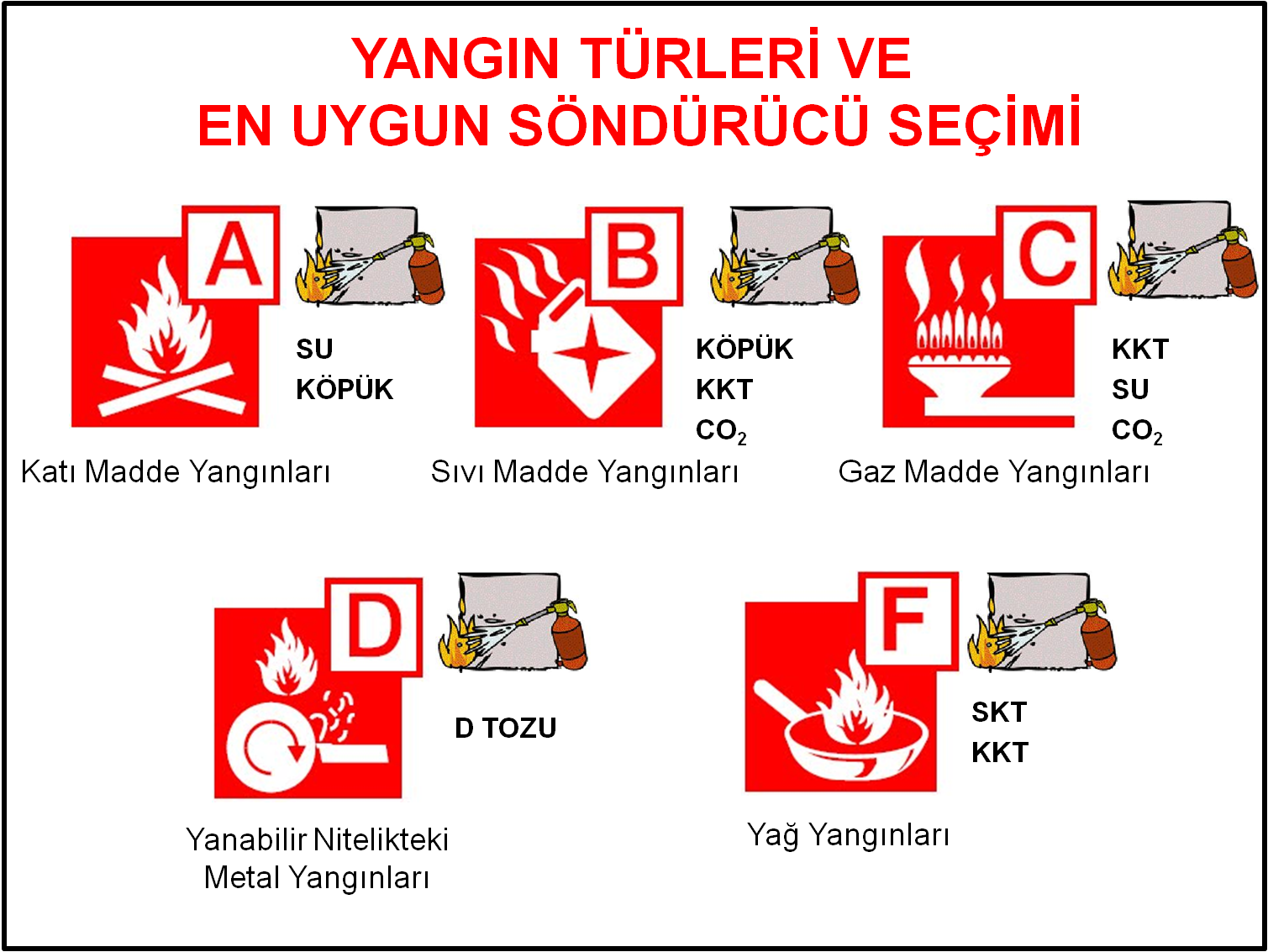 EK 2: YANGIN SÖNDÜRME CİHAZI KULLANIMI	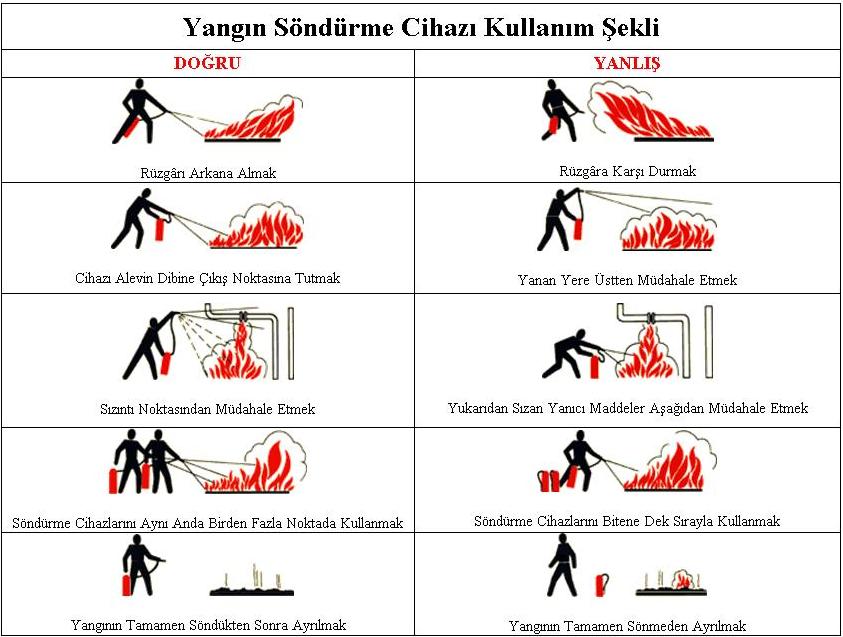 Acil Servis Ambulansı112Yangın ihbar110Polis imdat155Jandarma imdat156Zabıta153Valilik179Elektrik arıza186Su arıza185